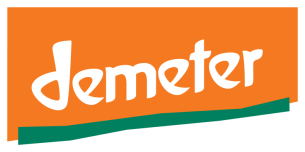 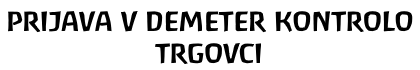 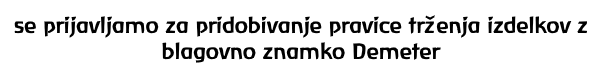               KRAJ, DATUM: __________________                              PODPIS: __________________________Točno ime izdelka(-ov), ki g (jih) želite prijaviti v kontrolo (po potrebi dodajte polja):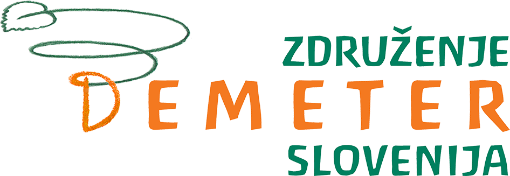 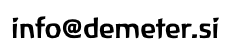 NAZIV TRGOVINEULICA IN HIŠNA ŠTEVILKAPOŠTNA ŠTEVILKA IN KRAJIME IN PRIIMEK KONTAKTNE OSEBEELEKTRONSKA POŠTATELEFON1.2.3.4.5.6.7.8.9.10.